District UNSS RAMBOUILLET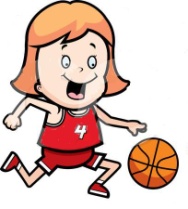 BASKET-BALL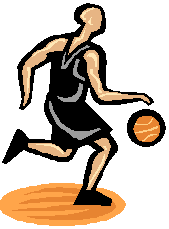 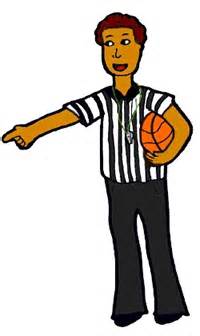 Mercredi 2 décembre 2015Tournoi Benjamins et BenjaminesCollège Catherine de VivonneBENJAMINESBENJAMINES BENJAMINS BENJAMINSVIVONNE 11VIVONNE1VIVONNE 22STR2VIVONNE 33RACINAY 13RONDEAU4RONDEAU4RACINAY 25